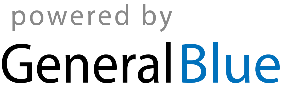  Checklist Template